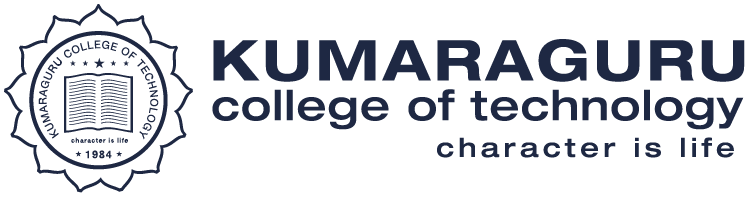 Criteria 1: Curricular AspectsMetric 1.3.2 Number of value-added courses for imparting transferable and life skills offered during last five years Query: Provide Certificate of students enrolled in EXPERIENCING EMERGING TECHNOLOGIES, MOBILE APPLICATION DEVELOPMENT, MARKETING ANALYTICS ,RETAIL BANKING & TECHNOLOGY ,TRANSACTIONAL ANALYSIS&NEURO LINGUSTICS PROGRAMMING, LEAN SIX SIGMA -GREEN BELT, INVESTMENT MANAGEMENT FOR STARTUPS ,APPLIED DESIGN THINKING, ELECTRONIC SYSTEM DESIGN ,EMBEDDED SYSTEM DESIGN & DEVELOPMENT ,ARTIFICIAL INTELLIGENCE OF THINGS, APP DEVELOPMENT AND ANDROID THINGS, INDUSTRIAL DESIGN AND PRODUCT DEVELOPMENT, STARTUP FUNDAMENTALS, IPR FUNDAMENTALS & PATENT DRAFTING,  COMPETITIVE PROGRAMMING for 2016-17, 2017-18, 2018-19, 2019-20, 2020-21.Response:  Sample Certificates are enclosed for the above-mentioned Value-added coursesLink for certificates: S.NoNAME OF THE VALUE-ADDED COURSEPAGE NUMBER2020-212020-212020-21EXPERIENCING EMERGING TECHNOLOGIES3MOBILE APPLICATION DEVELOPMENT 6MARKETING ANALYTICS9RETAIL BANKING & TECHNOLOGY12TRANSACTIONAL ANALYSIS&NEURO LINGUSTICS PROGRAMMING15LEAN SIX SIGMA -GREEN BELT18INVESTMENT MANAGEMENT FOR STARTUPS21APPLIED DESIGN THINKING24ELECTRONIC SYSTEM DESIGN27EMBEDDED SYSTEM DESIGN & DEVELOPMENT30ARTIFICIAL INTELLIGENCE OF THINGS33APP DEVELOPMENT AND ANDROID THINGS36INDUSTRIAL DESIGN AND PRODUCT DEVELOPMENT39STARTUP FUNDAMENTALS42IPR FUNDAMENTALS & PATENT DRAFTING45COMPETITIVE PROGRAMMING482019-202019-202019-20APPLIED DESIGN THINKING51ELECTRONIC SYSTEM DESIGN54EMBEDDED SYSTEM DESIGN & DEVELOPMENT57ARTIFICIAL INTELLIGENCE OF THINGS60APP DEVELOPMENT AND ANDROID THINGS63INDUSTRIAL DESIGN AND PRODUCT DEVELOPMENT66STARTUP FUNDAMENTALS69IPR FUNDAMENTALS & PATENT DRAFTING722018-192018-192018-19APPLIED DESIGN THINKING75ELECTRONIC SYSTEM DESIGN78EMBEDDED SYSTEM DESIGN & DEVELOPMENT81ARTIFICIAL INTELLIGENCE OF THINGS84APP DEVELOPMENT AND ANDROID THINGS87INDUSTRIAL DESIGN AND PRODUCT DEVELOPMENT90STARTUP FUNDAMENTALS93IPR FUNDAMENTALS & PATENT DRAFTING962017-182017-182017-18STARTUP FUNDAMENTALS99